This is an accepted manuscript before typesetting. The final version of this manuscript in now published in Nature Geoscience available at https://doi.org/10.1038/s41561-021-00737-w. Please feel free to contact any of the authors; we welcome feedback. A UK perspective on tackling the geoscience racial diversity crisis in the Global North.Natasha Dowey1*, Jenni Barclay2, Ben Fernando3, Sam Giles4, Jacqueline Houghton5, Christopher Jackson6, Anjana Khatwa7, Anya Lawrence4, Keely Mills8, Alicia Newton9, Steven Rogers10 and Rebecca Williams111Sheffield Hallam University, UK; 2University of East Anglia, UK; 3University of Oxford, UK; 4University of Birmingham, UK; 5University of Leeds, UK; 6University of Manchester, UK; 7Wessex Museums, UK; 8British Geological Survey, UK; 9Geological Society of London, UK; 10Keele University, UK; 11University of Hull, UK*Corresponding Author: N.Dowey@shu.ac.ukGeoscientists will play key roles in the grand challenges of the twenty-first century, but this requires our field to address its past when it comes to diversity and inclusion. Considering the bleak picture of racial diversity in the UK, we put forward steps institutions can take to break down barriers and make the geosciences equitable.The roots of modern geoscience lie in early colonial principles that land could belong to those willing to use its products, regardless of indigenous territories and practices. The production of geoscience knowledge has therefore been historically tied to a desire to explain the distribution and extractability of resources, largely for the benefit of the colonising force1. This knowledge now has an essential role to play in equitable and sustainable development, but it cannot be successfully applied without diverse representation amongst geoscientists. Addressing global problems that impact people from all walks of life means we must work within and across a wide array of communities. A robust approach to diversity and inclusion needs to begin at home, especially in the very countries that have benefited from the structures and wealth of a colonial past. Geoscience in the Global North is disproportionately white, a result of both historic systemic racism that impacts academia as a whole2 and subject-specific issues that make our discipline less inclusive to many underrepresented groups3. In the USA, for example, just 6% of Geoscience doctorate degrees are awarded to students from underrepresented minorities (defined as American Indian or Alaska Native, Black or African American, Hispanic or Latino) despite 31% of the population belonging to these groups4,5. Moving forwards, we must remove the bias and hostile environments that have led to inequality in our discipline, attract researchers from a variety of backgrounds and retain them throughout their careers. The lack of diversity in geoscience has been documented in North America4,5, but there has been little focus on diversity trends in postgraduate geoscience research (‘PGR’; PhD and MRes courses) in other regions of the Global North. This work aims to highlight issues facing UK Geoscience in a similar way to Bernard & Cooperdock4 in the US, to give international perspective to these discussions. The data we present from the UK Higher Education Statistics Authority (HESA)6 paint a similarly dismal picture (see Box 1). It is difficult to expand this approach to other Global North countries because demographic data are not collected in much of Europe7.To provide context for our discussion, we must reflect on our own experiences. Of the twelve authors of this paper, four identify as BAME (we use the term 'BAME' for Black, Asian and minority ethnic throughout this piece for consistency with HESA terminology, but recognise this homogenises different identities and obscures experiences felt by one race or ethnicity). The majority of us have not been the victim of direct racism. We approach this from the perspective of concerned Geoscience academics, rather than scholars in equity, diversity and inclusion (EDI), although a number of us have EDI responsibilities in institutions or charities. Our aim is to highlight the situation and promote the need for action. Geoscientists in both industry and academia should work together to listen to diverse voices, challenge biases and transform geoscience culture to be more inclusive and accountable.Factors involved in racial inequity in UK Geoscience Pre-university Fundamental lack of acknowledgement that geoscience is deeply rooted in, and built on, colonialism, white power, violence, exploitation and slavery pervades relationships in the present and is a barrier to forging equitable partnerships3. The stereotype of a geoscientist as a white man, compounded by the perception that geoscience is an outdoors only activity (and perpetuated by marketing materials that feature white students in rugged backgrounds), is particularly discouraging to those from minority ethnic backgrounds. In a recent Geological Society of London survey, 60% of undergraduate Geology students mentioned a lifelong interest in the natural environment. Natural environments are less accessible to children from urban settings (which are more ethnically diverse; over 98% of Black African, Pakistani and Bangladeshi people live in urban locations in the UK8) and children from low-income households (more likely to be Pakistani, Bangladeshi, Chinese or Black than white in the UK9). The UK Department for Environment, Food and Rural Affairs report that 18% of children living in the most deprived areas never visit the countryside, with Black and Asian families the least likely group to visit rural areas. Furthermore, a career in postgraduate geoscience research may not be seen to offer the financial security of other professions, such as Medicine, by some communities10. Retention into postgraduate research and beyondBAME students applying to high-tariff, research-intensive, institutions are less likely to be accepted than white students with comparable qualifications. For example, BAME applicants to Mathematical, Physical and Life Sciences subjects at Oxford are 5.8% less likely to receive an offer than their white counterparts, even after accounting for prior attainment and course choice11. In 2018/19, Black students made up just 3.9% of students at high-tariff universities, compared to 12.2% at low-tariff universities6. Once at university, BAME students are less likely to gain a first or 2:1 degree classification than their white peers. A range of factors have been proposed to explain this but an unexplained gap still exists, likely due to unconscious bias and inequitable frameworks within HE that disadvantage Black and minority ethnic students12. Aspects of the PhD application process, such as preference for high-tariff university graduates and selection using metrics that reflect access and resource availability more than student achievement, disproportionately detriment marginalised and underrepresented students13. Just 9% of UKRI (UK national funding body) studentships were awarded to ethnic minorities in 2018/1914; a dismal statistic considering that 19.4% of 18-34 year olds identify as BAME15. These numbers are even lower for NERC (UK national funder of natural science), with just 6% of studentships going to ethnic minorities14. Having role models to identify with is important to foster a sense of belonging in the scientific community; a lack of BAME representation at faculty level has been linked to BAME students not continuing to PGR. Across the UK just 10.8% of professors are BAME16, but of the 2,390 staff working in Earth, Marine and Environmental Sciences in 2018/19 only 90 (3.9%) were BAME; the second lowest figure of all Science, Engineering and Technology disciplines17. This ‘institutional whiteness’ can result in feelings of isolation, and the few BAME staff present being relied upon to be representative of all BAME issues and burdened with advancing equality without meaningful reward. The geosciences have additional subject-specific hostile environments3 that may deter BAME students from continuing in PGR. Fieldwork requirements create barriers to ethnic minorities, for reasons including cultural sensitivity (e.g. co-ed residential trips), cost, inclusivity and racial harassment18,19. The ‘alcohol culture’ in many geoscience departments and at conferences presents barriers to inclusivity for students who do not drink, who are more likely to be from BAME backgrounds10. Note that some of the above issues are intersectional; BAME students may experience overlapping barriers depending on their gender, sexuality, disability, class, or nationality20, particularly in the field. Building a culture more inclusive to BAME students can broaden participation to a range of minority groups. What can we do about it?Decolonisation There has been a growing demand for the academy to contend with its colonial links and institutional whiteness21. In geoscience we reference the likes of Adam Sedgwick and Henry de la Beche in our teaching but rarely mention their links to slavery, which are now being recognised. We teach mapping, surveying, and mining geology but we rarely explain how these activities link to the growth of the British Empire1, or modern destruction of indigenous sites. Moving forward geoscientists must reflect and engage with social scientists and historical scientists to explore these links, teaching them through the positive lens of geoethics22.The relationship of field-based disciplines with the land has typically taken a colonial approach, of white, western field scientists visiting a location, removing samples (often with the help of local people), then extricating this knowledge and publishing it in paywalled, western journals (often without local co-authors). This work may disrespect the customs and beliefs of indigenous communities23. In a study focussed on First Nation communities, Datta24 explains successful, sustainable ‘land-based education’, which understands the land as dynamic, as relational (e.g. spiritual), and as linked to well-being. We can learn from studies like this and be more cognizant of the cultural backgrounds of both our field sites and students during fieldwork, particularly if work is conducted in the Global South or indigenous lands. Inclusive teachingGeoscience is vital in developing a more sustainable society, and a critical aspect of sustainable development is the reduction of inequalities (Goal 10, UN Sustainable Development Goals). Sustainability in Geography, Earth and Environmental Science HE education is considered by Gormally (2019), who advocates for interdisciplinarity, diversity of approach, and moving beyond environmental sustainability to include social, cultural and political perspectives. By teaching a geoscience curriculum more focussed on global perspectives of sustainability, and less on (typically white) traditional geoscience perspectives, we can create a more relevant and inclusive curriculum to students of all races and ethnicities25.RepresentationWe can invest resources in racially diverse promotional materials and ambassador schemes that reward outreach work4 and do not disproportionately place the burden on BAME students26. We can also support grass-roots initiatives to amplify BAME voices in geoscience (e.g. Black In Geoscience and Black Geographers), and invite diverse Geoscience researchers to deliver departmental seminars and showcase innovative science. Crucially, we must increase the diversity of our faculty staff, by implementing BAME staff development opportunities (like StellarHE) to counterbalance structural racism, mitigating underrepresentation and facilitating career progression.Subject awarenessBy working further back along the student lifecycle, we can make it easier for those from BAME communities to connect with nature. Natural heritage organisations need to work closely with community leaders to welcome and nurture positive experiences for BAME children and young people in green spaces. Black2Nature camps run by youth campaigner and environmentalist Mya-Rose Craig have opened pathways that have enabled young people from deprived areas in Bristol to learn about birding, conservation and wildlife; universities can play a part in similar activities through outreach. Removing barriers A variety of practical steps can be taken to make fieldtrips more inclusive for ethnic minority students. By fully subsidising trips and equipment costs departments can remove barriers to students from low-income backgrounds. To ensure students feel safe from discrimination, field leaders can incorporate recommendations laid out by Anadu and others19, including racial risk assessments, antidiscrimination and allyship training, and full documentation of race-related incidents. Trips should be developed with a careful focus on the skills and learning outcomes needed for modern geoscience employment, with mitigations in place to allow all students to achieve them. Professional bodies should reform accreditation requirements around mandatory days in the field. We can create a more inclusionary space by promoting positive accounts and perspectives of fieldwork from minority groups, challenging and disrupting the dominant white, male image of fieldwork.Ring-fenced opportunities, such as funded research experiences, summer schools, internships, and studentships, are clear and evidenced pathways to increased chances of progression for underrepresented groups27. Working collaboratively with schools, colleges and other universities can make such initiatives more viable and increase their reach.We can hold funding organisations and institutions accountable for transparency in their recruitment processes13 and form interview panels that understand these barriers, helping ensure improved diversity in successful applicants27. We can push for the publication of candidate demographic data at application, interview, offer and acceptance stages, to provide a clearer picture of postgraduate recruitment diversity13.Effective, long-lived initiativesInitiatives do not end at recruitment. Allocating more resources to training in equity and inclusion, and creating more ‘champions’ of diversity to support the interests of minority groups and encourage reflection within Geoscience departments, would be a significant step forward in removing hostile environments.To ensure our efforts are effective and long-lived, we must submit funding bids for evidence-driven action research that works to address data gaps, advocates for real change, and develops strategies to broaden participation. We can work with other subjects and bodies facing similar challenges, sharing transferable solutions across the HE sector. Crucially, we need to acknowledge the hostile environments that deter BAME students from both applying to, and continuing with, our discipline. These problems are real and felt by many28. We must address personal and structural biases, and go beyond this to be actively anti-racist. The less diverse a field is, the more prevalent implicit biases become5. We must act now, and have those difficult conversations, to create a modern geoscience research culture that reflects the diverse nature of the planet we study. Acknowledgements: Many thanks to Catherine Souch of the Royal Geographical Society, Liam Herringshaw, Lis Gallant and three Nature reviewers for positive and constructive feedback on this piece. The authors declare no competing interests.Box 1 – The dataWhile the absolute number of UK-domiciled students who identify as BAME (defined as ‘Black’, ‘Asian’, ‘Mixed’ and ‘Other’ in UK Census and HESA ethnicity data) in UK Higher Education (HE) has grown by >150,000 since 2003, there remain pronounced disparities between white and BAME students in their retention into postgraduate research29. These disparities vary between disciplines, and between ethnic groups within the BAME identifier. Physical Geography, Geology and Environmental Sciences are the three worst Physical Science subjects for BAME student undergraduate participation in UK HE, and are very poor for retention of these students into PGR6. In the 2011 UK Census, 18.5% of UK 18-24 year olds were from Black, Asian or Minority Ethnic backgrounds15. However, just 5.2% of Physical Geography, 6.86% of Environmental Science and 10.4% of Geology PGR students identified as BAME in 2018/19. These statistics are far lower than Physical Science subjects with the highest BAME PGR representation (22.5% in Materials Science and 14.8% in Chemistry).On average, over the past 5 years just 1.4% of Geology PGR students were Black6, even though 3.8% of UK 18-24 year olds identify as Black15. During the last five years, there have been two years for both Geology and Physical Geography when no Black women took up full time PGR study. Retention of BAME Physical Geography and Environmental Science students into PGR was worse in 2018/19 than over the five years from 2014/15 to 2018/19 (mean averages shown in figure); the situation is not improving with time6.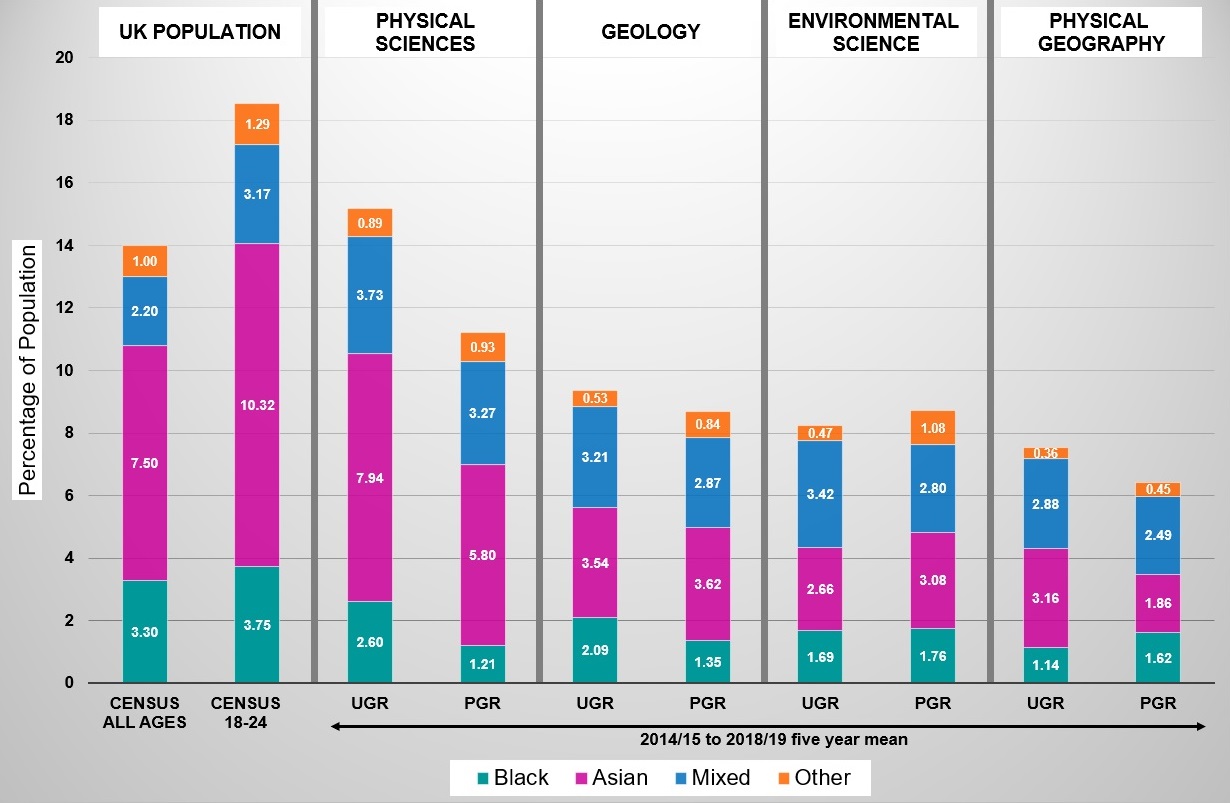 Representation of BAME (Black, Asian, Mixed and Other ethnic minorities) students in Physical Sciences, Geology, Environmental Science (‘Science of Aquatic & Terrestrial Environments’) and Physical Geography (‘Physical Geographical Sciences’) from Higher Education Statistics Agency data6, alongside ethnicity data from the 2011 UK Government Census15. HESA data are based on full-time “all undergraduate” (UGR) and full-time “postgraduate research” (PGR) categories and are a five-year mean average of data from 2014/15 to 2018/19.Notes on the data HESA publish ‘subject of study by ethnicity’ data broken down by level of study for 2014/15 to 2018/19 on their website6. Data from 1994/95 to 2014/15 are available30, but are not broken down by type of postgraduate study (research versus taught), or fully by ethnicity (“Mixed” and “Other” ethnic categories are grouped); this archive data is therefore not used here. We use the term “geoscience” here to group Physical Geography, Geology and Environmental Science (due to HESA categories), but recognise our recommendations are applicable to a variety of allied disciplines. Although we present quantitative data up front, we acknowledge that qualitative studies (some of which we reference herein), voices and insights are vital in this discussion.  Key References (see Supplementary Materials for full reading list)1.	Stafford, R. A. Geological Surveys, Mineral Discoveries, and British Expansion, 1835–71. J. Imp. Commonw. Hist. 12, 5–32 (1984).2.	Gillborn, B. D. Education policy as an act of white supremacy: Whiteness, critical race theory and education reform. Journal of Education Policy vol. 20 485–505 (2005).3.	Marín-Spiotta, E. et al. Hostile climates are barriers to diversifying the geosciences. Adv. Geosci. 53, 117–127 (2020).4.	Bernard, R. E. & Cooperdock, E. H. G. No progress on diversity in 40 years. Nat. Geosci. 11, 292–295 (2018).5.	Dutt, K. Race and racism in the geosciences. Nat. Geosci. 13, 2–3 (2020).6.	Higher Education Statistics Authority. Personal Characteristics by Subject of Study. https://www.hesa.ac.uk/data-and-analysis/students/what-study/characteristics (2019).7.	European Commission. Analysis and comparative review of equality data collection practices in the European Union: Data collection in the field of ethnicity. (2017).8.	GOV.UK. Regional ethnic diversity . https://www.ethnicity-facts-figures.service.gov.uk/uk-population-by-ethnicity/national-and-regional-populations/regional-ethnic-diversity/latest (2018).9.	Office for National Statistics. Child poverty and education outcomes by ethnicity. https://www.ons.gov.uk/economy/nationalaccounts/uksectoraccounts/compendium/economicreview/february2020/childpovertyandeducationoutcomesbyethnicity#child-poverty-and-ethnicity (2020).10.	Fernando, B. & Antell, G. Recommendations for improving racial equality, diversity, and inclusion in the Department of Earth Sciences, University of Oxford. (2020).11.	Inge, S. Scale of Oxford’s ‘white bias’ laid bare by internal report. Research Professional News (2020).12.	Leading Routes. The Broken Pipeline. https://leadingroutes.org/mdocs-posts/the-broken-pipeline-barriers-to-black-students-accessing-research-council-funding (2019).13.	Giles, S. et al. Open letter concerning CDT and DTP student recruitment across the UK. https://docs.google.com/document/d/1EInAKFl7px2DxYv-sAZxVOyTjkm-AE29CzFFnjxw6hg/edit (2020).14.	UK Research and Innovation. Diversity Results for UKRI funding data 2014/15 to 2018-19. https://www.ukri.org/files/about/ukri-diversity-report/ (2020).15.	GOV.UK. Population of England and Wales. https://www.ethnicity-facts-figures.service.gov.uk/uk-population-by-ethnicity/national-and-regional-populations/population-of-england-and-wales/latest (2011).16.	Higher Education Statistics Authority. Higher Education Staff Data. https://www.hesa.ac.uk/data-and-analysis/staff (2019).17.	AdvanceHE. Staff Statistical Report 2019. https://www.advance-he.ac.uk/knowledge-hub/equality-higher-education-statistical-report-2019 (2019).18.	Giles, S., Jackson, C. & Stephen, N. Barriers to fieldwork in undergraduate geoscience degrees. Nat. Rev. Earth Environ. 1, 77–78 (2020).19.	Anadu, J., Ali, H. & Jackson, C. Ten Steps to Protect BIPOC Scholars in the Field. Eos (Washington. DC). 101, (2020).20.	Crenshaw, K. Demarginalizing the Intersection of Race and Sex: A Black Feminist Critique of Antidiscrimination Doctrine, Feminist Theory and Antiracist Politics. Univ. Chic. Leg. Forum 1989, (1989).21.	Peters, M. A. Why is My Curriculum White? Educ. Philos. Theory 47, (2015).22.	Di Capua, G., Peppoloni, S. & Bobrowsky, P. T. The cape town statement on geoethics. Ann. Geophys. 60, (2017).23.	Reano, D. Using Indigenous Research Frameworks in the Multiple Contexts of Research, Teaching, Mentoring, and Leading. Qual. Rep. 25, 3902–3926 (2020).24.	Datta, R. K. Rethinking environmental science education from indigenous knowledge perspectives: an experience with a Dene First Nation community. Environ. Educ. Res. 24, 50–66 (2018).25.	Stewart, I. S. & Gill, J. C. Social geology — integrating sustainability concepts into Earth sciences. Proc. Geol. Assoc. 128, 165–172 (2017).26.	Gewin, V. The time tax put on scientists of colour. Nature (2020).27.	Dutt, K. Promoting Racial Diversity Through Transparency. Eos (Washington. DC). 100, (2019).28.	Ali, H. Petition · Call for a Robust Anti-Racism Plan for The Geosciences. Change.org https://www.change.org/p/geoscientists-call-for-a-robust-anti-racism-plan-for-the-geosciences?recruited_by_id=54b3bdc0-3257-11e9-8386-0954e4ca4466&recruiter=936695691.29.	Advance HE. Equality in higher education: statistical report 2019. https://www.advance-he.ac.uk/knowledge-hub/equality-higher-education-statistical-report-2019 (2019).30.	Higher Education Statistics Authority. Publications archive. https://www.hesa.ac.uk/data-and-analysis/publications (2021).